ちょうししんきんリデザインコンテストリデザイン案　補足シート（使用任意）　　　応募者名　　　　　　　　　　　　　商品名　　　　　　　　　　　　このシートは、リデザイン応募者様が任意で使用してください。デザインに関することや商品に対する意見・提案など、事業者様に伝えたいメッセージがあれば自由に記入してください。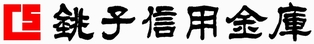 